Anlage zur Anmeldung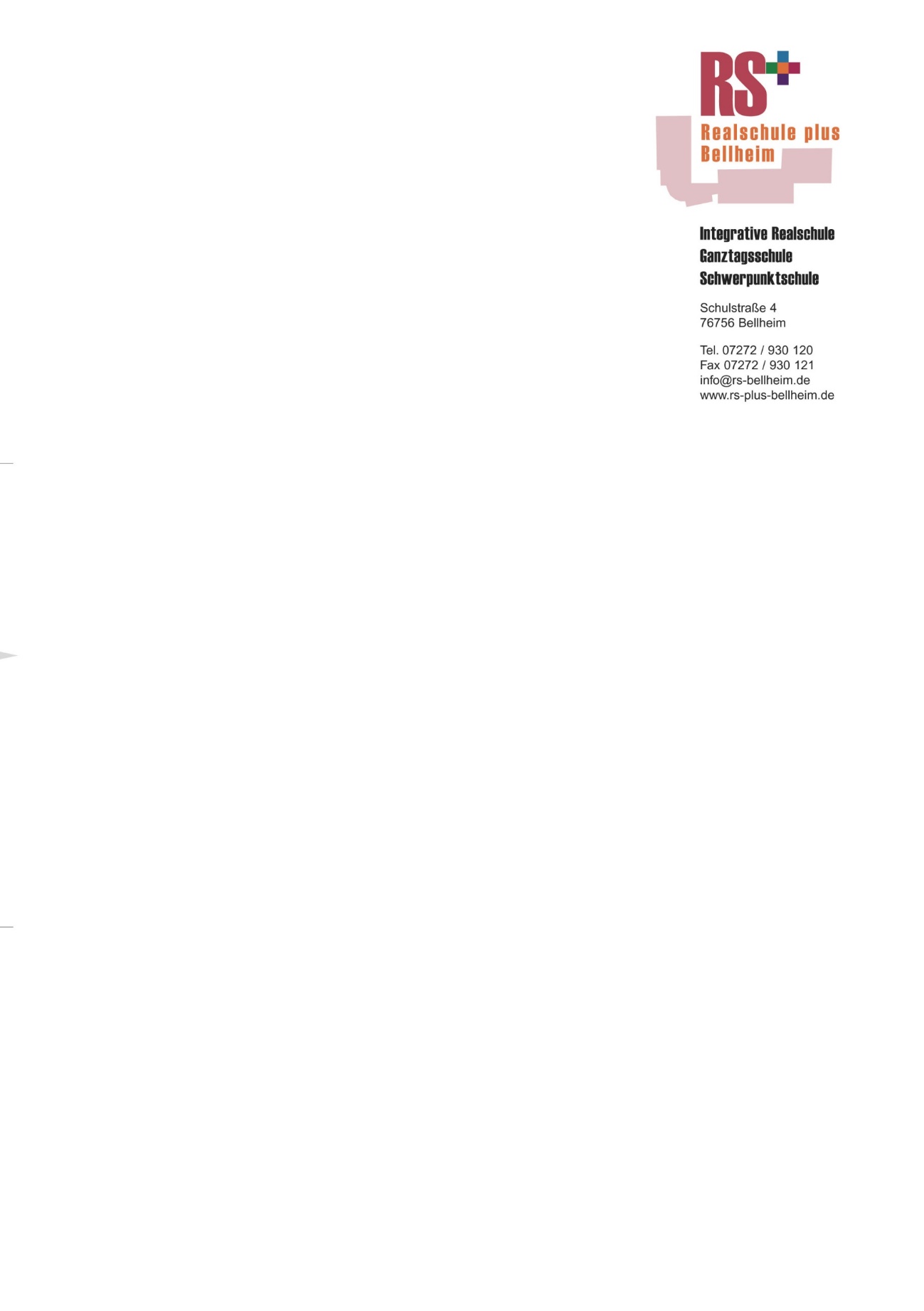 Name des Kindes:_________________________Vorzeitiges Unterrichtsende:Für die Klassenstufen 5-10 (Zutreffendes bitte ankreuzen)□ a.)  Ich erlaube meinem Kind bei vorzeitigem Unterrichtsende auf direktem        	Weg die Schule zu verlassen.□ b.)  Ich erlaube meinem Kind nicht  bei vorzeitigem Unterrichtsende auf	direktem Weg die Schule zu verlassen.□ c.)  Ich erlaube im Falle einer Kurzstundenregelung, dass mein Kind die 	Schule um 12.00 Uhr verlässt.Maßnahmenkatalog□	Die im Schuljahr 2014-2015 eingeführte Regelung zum Rauchen an der Schule habe ich zur Kenntnis genommen (siehe Hompage).VeröffentlichungenWer keine Bilder in Presse usw. veröffentlicht haben will, muss schriftlich einen Widerspruch in der Schule einlegen.Wir verpflichten uns/ich verpflichte mich, alle für die Schule relevanten Änderungen umgehend der Schule mitzuteilen.□ Die Erklärung zum Datenschutz und das Merkblatt zum Infektionsschutzgesetz habe ich gelesen (siehe Homepage).Bemerkungen:…………………………………………………………………………………………...Ort, Datum					Erziehungsberechtigter